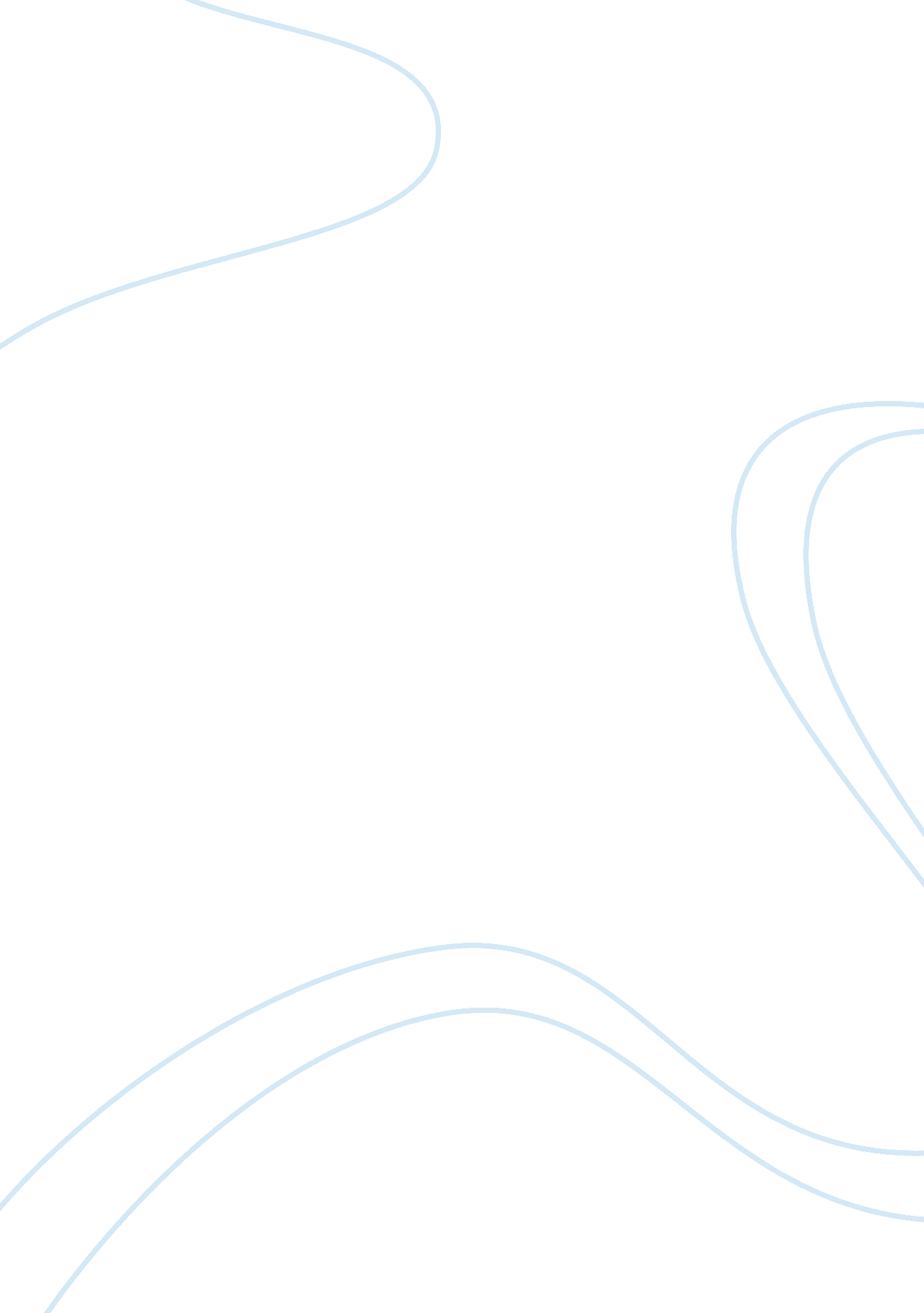 Annotated bibliography exampleLinguistics, English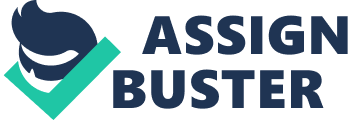 Annotated Biblography of Annotated Biblography Nielsen, J. January 4). Usability 101: Introduction to Usability. Retrieved May 22, 2015, from nngroup: http://www. nngroup. com/articles/usability-101-introduction-to-usability/ 
Usability refers to the qualitative aspects of the website. It means assessing the easiness of user interfaces. The five important components of usability are: 
Learnability: how quickly the users get used to, to the design of the website. 
Efficiency: how easy it is to perform the tasks on the website. 
Memorability: how easy it is for users to memorize the design if they visit the website after a long period. 
Errors: what is the frequency of errors made by the users? How quickly and easily can these errors be resolved. 
Satisfaction: how much does the user enjoy using the web design? 
Usability is an important aspect of the website. If the website is difficult to use or homepage does not answer the specific questions in the mind of the user, users leave the webpage. An easy way to conduct a usability test is to sit with the real user and note down the response and experience of that user while he uses that website (Nielsen, 2012). 
Credibility: The readers of the article will find it effective yet credible because Nielson Norman Group publishes the article. 
Usage: The source can certainly be applied in the research to be conducted concerning usability testing because it provides general and important information about how usability testing can be brought into application. 
Granić, A., & Ćukušić, M. (2011). Usability Testing and Expert Inspections Complemented by Educational Evaluation: A Case Study of an e-Learning Platform. Retrieved from http://www. ifets. info/journals/14_2/10. pdf. 
The article mentioned in above is an effective example of the study that has been conducted by using usability testing. It can be noted that the usage of the testing has been done for the purpose of analysis of educational programs. In particular, the application has been done in the context of Europe. The methodology that has been appointed by the authors in the research article is basically quantitative in nature. 
Credibility: The research mentioned in above is highly credible because the authors have presented pre-testing as well as the pro-evaluation to justify their stances and hypothesis. In this way, the readers will be able to read a thoroughly credited work. 
Usage: The aforementioned journal article can certainly be used for the research that I will be conducting because it is implicative example of the usability method. 
References 
Granić, A., & Ćukušić, M. (2011). Usability Testing and Expert Inspections Complemented by Educational Evaluation: A Case Study of an e-Learning Platform. Retrieved from http://www. ifets. info/journals/14_2/10. pdf. 
Nielsen, J. (2012, January 4). Usability 101: Introduction to Usability. Retrieved May 22, 2015, from nngroup: http://www. nngroup. com/articles/usability-101-introduction-to-usability/ 